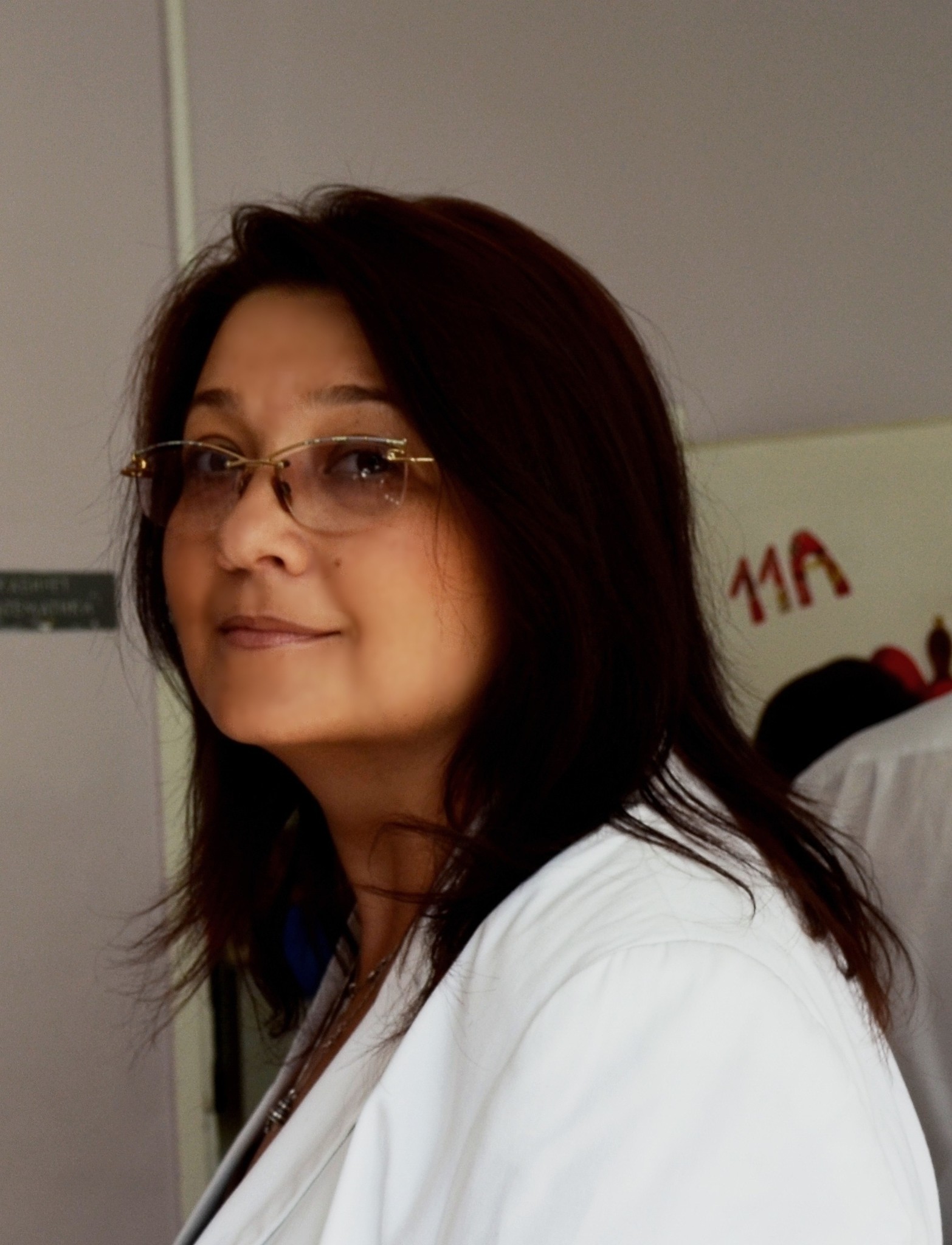 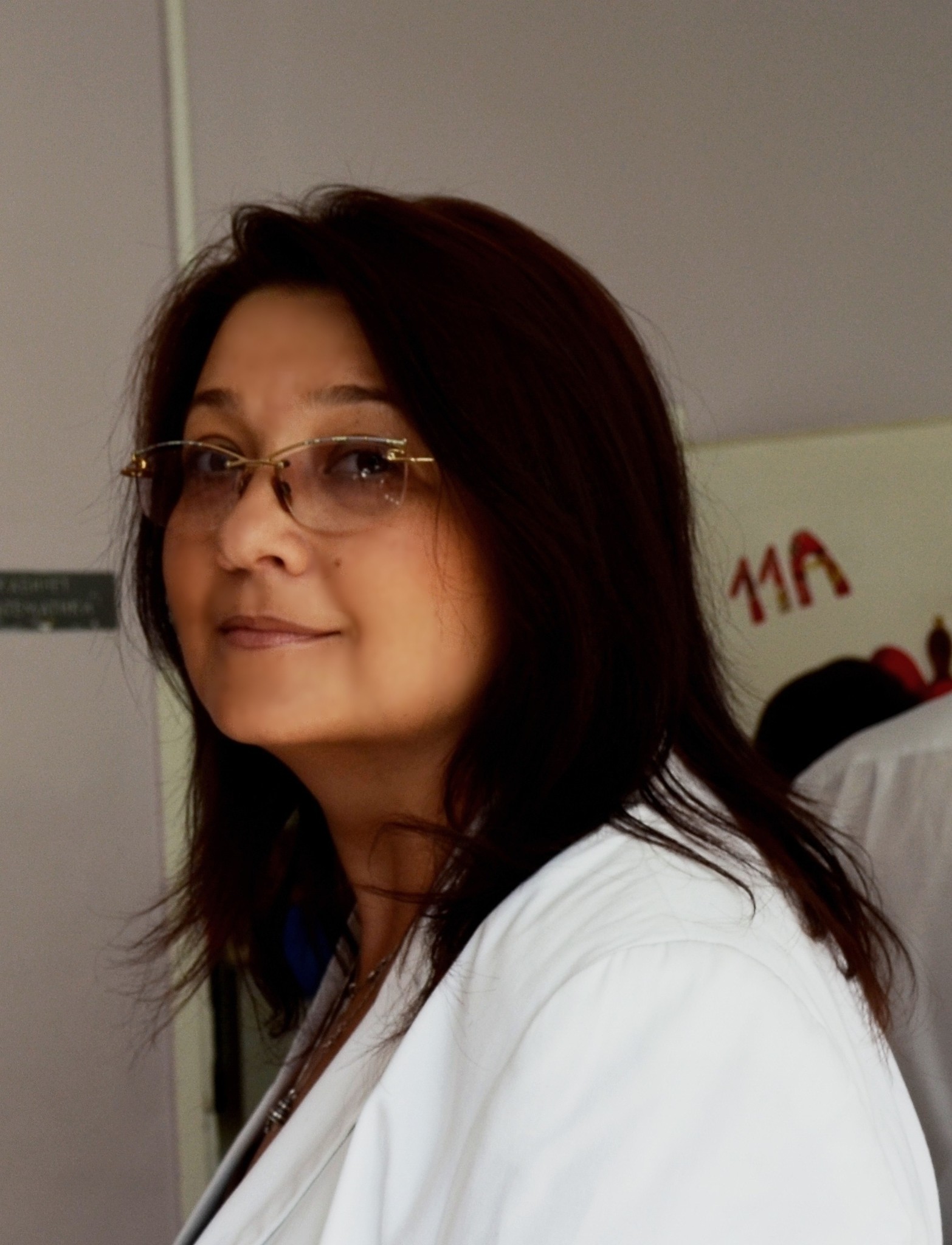 Горюнова Лилия ВасильевнаPersonal DetailsДолжность			заведующий кафедрой инклюзивного образования и                                                     социально-педагогической реабилитации                                                     Академии психологии и педагогики ЮФУ Ученая степень		Доктор педагогических наукУченое звание 		ДоцентАдрес				344038, Россия, г. Ростов-на-Дону, пер. Днепровский, 116Телефон			+7(909)4041380E-mail				lvgoryunova@sfedu.ruEducation		2019-2020 Прошла подготовку по программам, посвященным организации и реализации деятельности наставника и тьюторо по сопровождению  проектной деятельности обучающихся2017-2018 Прошла подготовку подпрограммам, посвященным теоретическим основам и технологиям создания электронных обучающих курсов в системе дистанционного обучения2013-2017 Прошла подготовку по программам, посвященным формированию и развитию инклюзивного образования обучающихся с инвалидностью и ограниченными возможностями здоровья.2009-2009 Прошла теоретическую подготовку по программе «Требования международного стандарта ИСО 9001:2008. Внутренний аудит системы менеджмента качества»2008-2008 Прошла теоретическую подготовку и тестирование в НОУ «Ростовский центр статистики, экономики и финансов» по программе: «Разработка и внедрение системы менеджмента качества в соответствии с требованиями МС ИСО 9001:2000, рекомендациямиIWA 2 и типовой модели СКОУ». 2006-2007 Доктор педагогических наук. Ростовский государственный педагогический университет, защитила докторскую диссертацию «Профессиональная мобильность специалиста как проблема развивающегося образования России», специальность 13.00.08 – Теория и методика профессионального образования2003-2006 Ростовский государственный педагогический университет, докторантура2001-2002 Ростовский государственный педагогический университет, переподготовка по программе «Менеджмент в социальной сфере»1998-1999 Кандидат педагогических наук. Ростовский государственный педагогический университет, защитила кандидатскую диссертацию «Овладение знаниями и умениями педагогического менеджмента как фактор повышения качества профессиональной подготовки учителя», специальность 13.00.08 – Теория и методика профессионального образования. 1995-1998 Ростовский государственный педагогический университет, аспирантура1989-1994 Ростовский государственный педагогический университет, индустриально-педагогический факультет, специальность трудовое обучение и общетехнические дисциплиныProfessional Experience2015- н/в Южный федеральный университет, заведующий кафедрой инклюзивного образования и социально-педагогической реабилитации, профессор. Руководитель магистерской программы «Тьюторство в сфере образования», руководство научной работой аспирантов.2011-2014 Южный федеральный университет, заведующий кафедры педагогики. Руководство программой подготовки аспирантов, руководство магистерскими программами «Педагогика инклюзивного образования», «Воспитательная работа». Научное руководство аспирантами.2007-2011 Южный федеральный университет, профессор кафедры педагогики.2002-2007 Ростовский государственный педагогический университет, доцент кафедры педагогики.2001-2004 Ростовский государственный педагогический университет, методист Учебно-методического управления.1999-2001 Ростовский государственный педагогический университет, старший преподаватель кафедры педагогики.1995-1999 Ростовский государственный педагогический университет, ассистент кафедры педагогики. Additional skills- заграничный паспорт.- права категории «В» (личный автомобиль).- опытный пользователь ПК, (Word, Excel, Internet, Outlook), правовые базы.Personal qualitiesцелеустремленность, ответственность, коммуникабельность, умение работать в коллективе, умение работать с большими объемами информации, аналитический склад ума, направленность на результат, постановка задач, требовательность, аккуратность.  InterestsУвлечение театром, кино, художественной литературой. Образовательный и экскурсионный туризм. Оздоровительная физкультура.